UNDERGRADUATE CURRICULUM COMMITTEE (UCC)
PROPOSAL FORM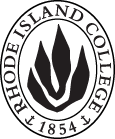 Cover page	roll over blue text to see further important instructions: please read.N.B. DO NOT USE HIGHLIGHT, JUST DELETE THE WORDS THAT DO NOT APPLY TO YOUR PROPOSALALL numbers in section (A) need to be completed, including the impact ones.C. Program Proposals   complete only what is relevant to your proposal Delete this whole page if the proposal is not revising, creating, deleting or suspending any progam.D. SignaturesD.1. ApprovalsChanges that affect General Education in any way MUST be approved by ALL Deans and COGE Chair.Changes that directly impact more than one department/program MUST have the signatures of all relevant department chairs, program directors, and relevant dean (e.g. when creating/revising a program using courses from other departments/programs). Check UCC manual 4.2 for further guidelines on whether the signatures need to be approval or acknowledgement.Proposals that do not have appropriate approval signatures will not be considered. Type in name of person signing and their position/affiliation.Send electronic files of this proposal and accompanying catalog copy to curriculum@ric.edu and a printed or electronic signature copy of this form to the current Chair of UCC. Check UCC website for due dates.D.2. AcknowledgementsA.1. Course or programData Science minorData Science minorData Science minorData Science minorReplacing A.2. Proposal typeProgram:  creation Program:  creation Program:  creation Program:  creation A.3. OriginatorLisa Bain & Kyungsub ChoiHome departmentSOM - ACCT & CIS DeptSOM - ACCT & CIS DeptSOM - ACCT & CIS DeptA.4. Rationale1. The CS4RI initiative by Governor Raimondo has a goal of increasing the number of RI residents with technical skills and this includes establishing new CS-related minors at colleges and universities throughout the state.  Representatives from Commerce RI have met with faculty and administration at RIC to help identify new minors that would promote and support CS4RI.  The new Data Science Minor was identified as a one of these new minors that would provide additional technical skills in the state and complement the current offerings at RIC.  2. The Data Science field one of the fasting growing sectors of the IT industry.  There are many organizations requiring this skill and other institutions offering minors, bachelors and graduate studies in this area.  3. This minor will be used to establish the foundation for a future graduate program/certificate in Data Science.  4. Two new CIS courses will be created to support the new Data Science minor.  These course will be available as restricted CIS electives to existing CIS majors/minors, as electives to SOM majors, and electives to all majors.1. The CS4RI initiative by Governor Raimondo has a goal of increasing the number of RI residents with technical skills and this includes establishing new CS-related minors at colleges and universities throughout the state.  Representatives from Commerce RI have met with faculty and administration at RIC to help identify new minors that would promote and support CS4RI.  The new Data Science Minor was identified as a one of these new minors that would provide additional technical skills in the state and complement the current offerings at RIC.  2. The Data Science field one of the fasting growing sectors of the IT industry.  There are many organizations requiring this skill and other institutions offering minors, bachelors and graduate studies in this area.  3. This minor will be used to establish the foundation for a future graduate program/certificate in Data Science.  4. Two new CIS courses will be created to support the new Data Science minor.  These course will be available as restricted CIS electives to existing CIS majors/minors, as electives to SOM majors, and electives to all majors.1. The CS4RI initiative by Governor Raimondo has a goal of increasing the number of RI residents with technical skills and this includes establishing new CS-related minors at colleges and universities throughout the state.  Representatives from Commerce RI have met with faculty and administration at RIC to help identify new minors that would promote and support CS4RI.  The new Data Science Minor was identified as a one of these new minors that would provide additional technical skills in the state and complement the current offerings at RIC.  2. The Data Science field one of the fasting growing sectors of the IT industry.  There are many organizations requiring this skill and other institutions offering minors, bachelors and graduate studies in this area.  3. This minor will be used to establish the foundation for a future graduate program/certificate in Data Science.  4. Two new CIS courses will be created to support the new Data Science minor.  These course will be available as restricted CIS electives to existing CIS majors/minors, as electives to SOM majors, and electives to all majors.1. The CS4RI initiative by Governor Raimondo has a goal of increasing the number of RI residents with technical skills and this includes establishing new CS-related minors at colleges and universities throughout the state.  Representatives from Commerce RI have met with faculty and administration at RIC to help identify new minors that would promote and support CS4RI.  The new Data Science Minor was identified as a one of these new minors that would provide additional technical skills in the state and complement the current offerings at RIC.  2. The Data Science field one of the fasting growing sectors of the IT industry.  There are many organizations requiring this skill and other institutions offering minors, bachelors and graduate studies in this area.  3. This minor will be used to establish the foundation for a future graduate program/certificate in Data Science.  4. Two new CIS courses will be created to support the new Data Science minor.  These course will be available as restricted CIS electives to existing CIS majors/minors, as electives to SOM majors, and electives to all majors.1. The CS4RI initiative by Governor Raimondo has a goal of increasing the number of RI residents with technical skills and this includes establishing new CS-related minors at colleges and universities throughout the state.  Representatives from Commerce RI have met with faculty and administration at RIC to help identify new minors that would promote and support CS4RI.  The new Data Science Minor was identified as a one of these new minors that would provide additional technical skills in the state and complement the current offerings at RIC.  2. The Data Science field one of the fasting growing sectors of the IT industry.  There are many organizations requiring this skill and other institutions offering minors, bachelors and graduate studies in this area.  3. This minor will be used to establish the foundation for a future graduate program/certificate in Data Science.  4. Two new CIS courses will be created to support the new Data Science minor.  These course will be available as restricted CIS electives to existing CIS majors/minors, as electives to SOM majors, and electives to all majors.A.5. Date submittedJan 27, 2017 A.6. Semester effective A.6. Semester effectiveFall 2017Fall 2017A.7. Resource impactFaculty PT & FT: Current MATH and CIS faculty will teach courses in the minor, including two new CIS courses. Current MATH and CIS faculty will teach courses in the minor, including two new CIS courses. Current MATH and CIS faculty will teach courses in the minor, including two new CIS courses. Current MATH and CIS faculty will teach courses in the minor, including two new CIS courses. A.7. Resource impactLibrary:No additional library resources needed.No additional library resources needed.No additional library resources needed.No additional library resources needed.A.7. Resource impactTechnologyNo additional technology resources will be needed.  Any software requirements will be coordinated with USS, installed in the dedicated Alger 104 networking lab, or provided directly to the students.No additional technology resources will be needed.  Any software requirements will be coordinated with USS, installed in the dedicated Alger 104 networking lab, or provided directly to the students.No additional technology resources will be needed.  Any software requirements will be coordinated with USS, installed in the dedicated Alger 104 networking lab, or provided directly to the students.No additional technology resources will be needed.  Any software requirements will be coordinated with USS, installed in the dedicated Alger 104 networking lab, or provided directly to the students.A.7. Resource impactFacilities:The CIS courses that are part of the minor will use the existing classrooms and computers labs.The CIS courses that are part of the minor will use the existing classrooms and computers labs.The CIS courses that are part of the minor will use the existing classrooms and computers labs.The CIS courses that are part of the minor will use the existing classrooms and computers labs.A.8. Program impactCIS and MATH (Due to a prerequisite of the two new courses that are part of the minor. CIS and MATH (Due to a prerequisite of the two new courses that are part of the minor. CIS and MATH (Due to a prerequisite of the two new courses that are part of the minor. CIS and MATH (Due to a prerequisite of the two new courses that are part of the minor. CIS and MATH (Due to a prerequisite of the two new courses that are part of the minor. A.9. Student impactStudents will have additional opportunities to build credentials and skill sets that will improve their marketability to future employers.  Students will have additional opportunities to build credentials and skill sets that will improve their marketability to future employers.  Students will have additional opportunities to build credentials and skill sets that will improve their marketability to future employers.  Students will have additional opportunities to build credentials and skill sets that will improve their marketability to future employers.  Students will have additional opportunities to build credentials and skill sets that will improve their marketability to future employers.  A.10. The following screen tips are for information on what to do about catalog copy until the new CMS is in place; check the “Forms and Information” page for updates. Catalog page.   Where are the catalog pages?   Several related proposals?  Do not list catalog pages here. All catalog copy for a proposal must be contained within a single file; put page breaks between sections. Make sure affected program totals are correct if adding/deleting course credits.A.10. The following screen tips are for information on what to do about catalog copy until the new CMS is in place; check the “Forms and Information” page for updates. Catalog page.   Where are the catalog pages?   Several related proposals?  Do not list catalog pages here. All catalog copy for a proposal must be contained within a single file; put page breaks between sections. Make sure affected program totals are correct if adding/deleting course credits.A.10. The following screen tips are for information on what to do about catalog copy until the new CMS is in place; check the “Forms and Information” page for updates. Catalog page.   Where are the catalog pages?   Several related proposals?  Do not list catalog pages here. All catalog copy for a proposal must be contained within a single file; put page breaks between sections. Make sure affected program totals are correct if adding/deleting course credits.A.10. The following screen tips are for information on what to do about catalog copy until the new CMS is in place; check the “Forms and Information” page for updates. Catalog page.   Where are the catalog pages?   Several related proposals?  Do not list catalog pages here. All catalog copy for a proposal must be contained within a single file; put page breaks between sections. Make sure affected program totals are correct if adding/deleting course credits.A.10. The following screen tips are for information on what to do about catalog copy until the new CMS is in place; check the “Forms and Information” page for updates. Catalog page.   Where are the catalog pages?   Several related proposals?  Do not list catalog pages here. All catalog copy for a proposal must be contained within a single file; put page breaks between sections. Make sure affected program totals are correct if adding/deleting course credits.A.10. The following screen tips are for information on what to do about catalog copy until the new CMS is in place; check the “Forms and Information” page for updates. Catalog page.   Where are the catalog pages?   Several related proposals?  Do not list catalog pages here. All catalog copy for a proposal must be contained within a single file; put page breaks between sections. Make sure affected program totals are correct if adding/deleting course credits.Old (for revisions only)New/revisedC.1. ContextThe new minor is designed for current RIC students.  It is primarily structured for CIS and other business majors but is designed to accommodate students in any major at the college.  The Data Science field has applications across almost all disciplines and is not limited to just the business fields.The new minor will be used to establish the foundation for a future graduate program/certificate in Data Science.  This will attract new students, working professionals, and other enrollments from outside of the college.   C.2. EnrollmentsEstimated 5-10 students per semesterC.3. Admission requirementsThere are no additional admissions requirements.  Any RIC student in good standing will be eligible to add the Data Science Minor.C.4. Retention requirementsThere are no additional retention requirements.  The new Data Science Minor will use the retention requirements set by the college.  C.5. Course requirements for each program optionCIS 352 Management Information Systems - 3 CrMATH 177 Quantitative Business Analysis - 4 CrMATH 248 Business Statistics - 4 CrCIS 470/570 Introduction to Data Science (NEW) - 4 CrCIS 472/572 Data Visualization (NEW) - 4 CrC.6. Credit count19C.7. Other changes if anyC.8  Program goalsNeeded for all new programsThis new Data Science Minor would support the current Program Goals of the B.S. in CIS.Graduates will understand the roles of information systems in organizations and be able to utilize these systems for organizational process improvements.Graduates will be able to develop information systems, which achieve the goals of the organization while identifying and evaluating sourcing alternatives.  Graduates will understand and be able to address the information requirements of organizations, including data security and risk management.  Graduates will understand the opportunities created by technology innovations and how these impact organizations.Graduates will understand the design and management of the enterprise architecture and infrastructure.  Graduates will have a basic level of competency in programming, logic skills, and computer literacy.NamePosition/affiliationSignatureDateJane PrzybylaChair of  Acct and CIS DeptJeff MelloDean of School of ManagementNamePosition/affiliationSignatureDateChristopher TeixeiraChair of Math and CS DeptTab to add rows